PEMBUATAN MINUMAN JELLY DRINK MENGKUDU DENGAN VARIASI PERBANDINGAN SARI BUAH : AIR DAN KONSENTRASI JELLY POWDERTUGAS AKHIRDiajukan Untuk Memenuhi Syarat Kelulusan Sarjana TeknikProgram Studi Teknologi Pangan Oleh :Ahmad Rifa’i123020395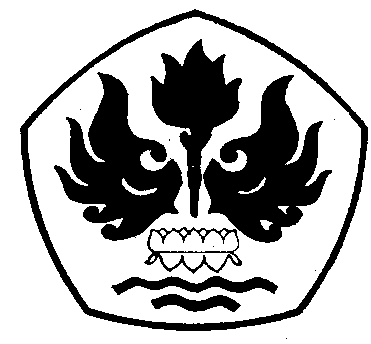 JURUSAN TEKNOLOGI PANGANFAKULTAS TEKNIKUNIVERSITAS PASUNDANBANDUNG2016